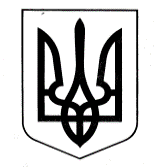 УКРАЇНАУПРАВЛІННЯ ОСВІТИОЗЕРНЯНСЬКИЙ ЗАКЛАД ЗАГАЛЬНОЇ СЕРЕДНЬОЇ СВІТИ САФ’ЯНІВСЬКОЇ СІЛЬСЬКОЇ РАДИ ІЗМАЇЛЬСЬКОГО РАЙОНУ ОДЕСЬКОЇ ОБЛАСТІНАКАЗ01.06.2022 р.                                                                                          № 67/О	Про випуск учнів 11-х класів, 12-го класузаочної форми навчання та екстернів Керуючись ст. 53 Конституції України, Законами України «Про освіту», «Про повну загальну середню освіту», відповідно до Порядку переведення учнів (вихованців) загальноосвітнього навчального закладу до наступного класу, затвердженого наказом Міністерства освіти і науки України від 14.07.2015 № 762, зареєстрованого у Міністерстві юстиції України 30.07.2015 за № 924/27369, наказу Міністерства освіти і науки України від 16.10.2018 № 1109 «Про деякі питання документів про загальну середню освіту», зареєстрованого у Міністерстві юстиції України 12.11.2018 за № 1279/32731, згідно наказів МОН України «Про деякі питання організації здобуття загальної середньої освіти в умовах воєнного стану в Україні» № 274 від 28.03.2022 р., «Про затвердження методичних рекомендацій щодо окремих питань завершення 2021-2022 н.р.» від 01 квітня 2022 року № 290, а також закладу від 26.04.2022 р. № 49/О «Про організоване завершення 2021-2022 н.р. в Озернянському ЗЗСО», на підставі річного оцінювання за курс повної загальної середньої освіти учнів 11-го класу, 12 класу заочної форми навчання та екстернів, згідно з рішенням педагогічної ради №11 від 31.05.2022 рокуНАКАЗУЮ:Випустити зі школи у 2022 році та вручити свідоцтва звичайного зразка про повну загальну середню освіту учням 11 класу, 12 класу заочної форми навчання та екстернам:2. Класним керівникам 11-х класів та 12 класу заочної форми навчання Марку І. П., Севастіян Н. Ф. та Гергі М. Ф. зробити відповідні записи на сторінках класного журналу в розділі «Зведений облік навчальних досягнень учнів» у графі «Рішення педагогічної ради» та в особових справах учнів до 30.06.2022 року.           3. Взяти під контроль виставлення особистого підпису учнів про одержання свідоцтв про повну загальну середню освіту в Книзі обліку і видачі свідоцтв та додатків до свідоцтв про повну загальну середню освіту до 30.07.2022 року.
           4. Контроль за виконанням цього наказу залишаю за собою.
Директор   _________   Оксана ТЕЛЬПІЗЗ наказом ознайомлені:                         ____________ І. П. Марку                         ____________ Н. Ф. Севастіян                         ____________ М. Ф. Гергі№Прізвище ім’я по батьковіАрику Руслану СеменівнуБаліка Івана ІвановичаБаліка Сніжану Маринівну Винтила Даніелу Дмитрівну Гергі Андреєю Василівну Караконстантін Василя Олександровича Кіпарь Мілену Валентинівну Козма Мілену Дмитрівну Кондря Валерію СеменівнуКондря Даніелу Семенівну Манолі Юрія ФедоровичаМірча Михаелу Олександрівну Морару Маріяна СеменовичаМоску Іру Анатоліївну Севастян Кетелина Євгеновича  Баліка Василину Василівну Баліка Олену ІванівнуБаліка Світлану Сергіївну Безруков Олега Віталійовича Бойнегрі Михайла Віталійовича Браіла Мірела ВіталійовичаБринза Олену МиколаївнуВойку Ольгу ДмитрівнуГергі Діану ВасилівнуДичияну Максима КостянтиновичаЗубкова Маріо РуслановичаІгнат Міріам Семенівну Кильчик Евеліну Маратівну  Никодим Анастасію Михайлівну Серлучану Марина Василівна Суручану  В’ячеслава Петровича Топалу Аліна Федоровича Топалу Вікторію Вікторівну Щука Даніелу Степанівну Арику Ігора МихайловичаБаліка Аліка МихайловичаБаліка Івана ІвановичаБошку Вікторію ВікторівнуБраїла Йосифа ВасильовичаВойку Олексія ФедоровичаГергі Вікторію ВікторівнуГергі Давида ОхрімовичаІгнат Семена СеменовичаКіру Івана ВолодимировичаКолдорар Анжелу АндріївнуКондря Михаелу СеменівнуМорару Марка МойсейовичаКалдарар Арсена АртуровичаЧеботар Богдана МиколайовичаМорару Олесю МихайлівнуШкіопу Дмитра МихайловичаГиря Володимира Володимировича